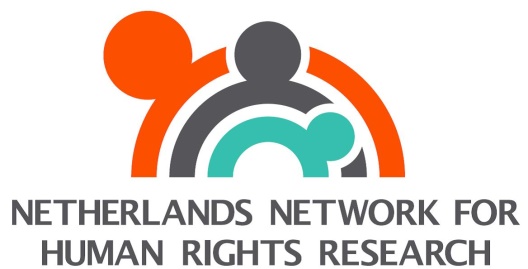 Research Workshop on Human Rights Application FormDate: 	Signed: 
Workshop title:Proposed date/s:Convener(s):  Amount requested: €Event abstract (please provide a short summary of the event, including a provisional programme and names of proposed speakers, and justification of why this event is relevant and adds value to NNHRR): Budget summary (please include expenses for travel, catering, room rental and accommodation (if applicable)): 